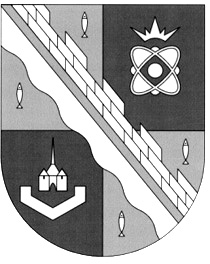 администрация МУНИЦИПАЛЬНОГО ОБРАЗОВАНИЯ                                        СОСНОВОБОРСКИЙ ГОРОДСКОЙ ОКРУГ  ЛЕНИНГРАДСКОЙ ОБЛАСТИпостановлениеот 28/01/2014 № 104Об утверждении Плана  мероприятий («дорожная   карта») «Повышение эффективности сферы физической культуры и спортаи совершенствования оплаты труда работников учрежденийфизической культуры и спорта Сосновоборского городского округаЛенинградской области (2013-2018 годы)»В соответствии с Указом Президента РФ от 07.05.2012 N 597 "О мероприятиях по реализации государственной социальной политики", Областным законом Ленинградской области от 25.12.2012 N 101-оз "Об областном бюджете Ленинградской области на 2013 год и на плановый период 2014 и 2015 годов" и постановлением Правительства Ленинградской области от 22.04.2013 N 114 "О внесении изменений в постановление Правительства Ленинградской области от 15 июня 2011 года N 173 "Об утверждении Положения о системах оплаты труда в государственных бюджетных учреждениях Ленинградской области и государственных казенных учреждениях Ленинградской области по видам экономической деятельности", администрация Сосновоборского городского округа п о с т а н о в л я е т:	1. Утвердить План мероприятий («дорожная карта») «Повышение эффективности сферы физической культуры и спорта и совершенствования оплаты труда работников учреждений физической культуры и спорта Сосновоборского городского округа Ленинградской области (2013-2018 годы)» (далее – план) (Приложение). 2. Начальнику отдела физической культуры, спорту и молодежной политике администрации (Иванов В.В.) обеспечить реализацию плана.3. Комитету финансов Сосновоборского городского округа (Козловская О.Г.) при подготовке проекта бюджета Сосновоборского городского округа на очередной финансовый год и на плановый период учитывать в установленном порядке мероприятия, предусмотренные планом.4. Общему отделу администрации (Тарасова М.С.) обнародовать настоящее постановление на электронном сайте городской газеты «Маяк».5. Пресс-центру администрации (Арибжанов Р.М.) разместить настоящее постановление на официальном сайте Сосновоборского городского округа. 6. Постановление вступает в силу со дня официального обнародования.7. Контроль за исполнением настоящего постановления оставляю за собой.Глава администрации Сосновоборского городского округа                                                                                В.И.ГоликовИсп.Егорова Е.В 2-30-97; ПТСОГЛАСОВАНО: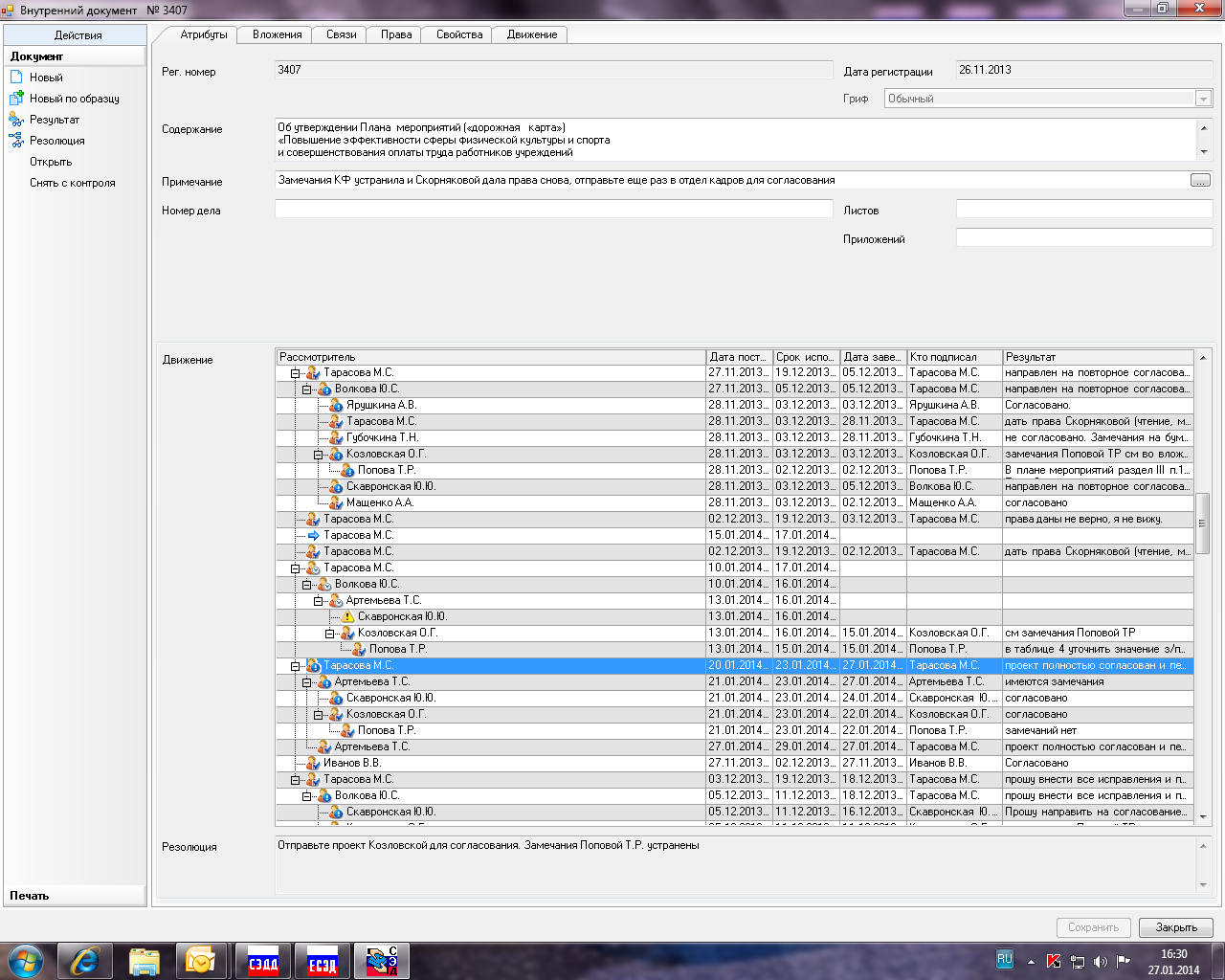 УТВЕРЖДЕНпостановлением администрации                                                                                                                                                                                       Сосновоборского городского округа                                                                                                                                                                                                  от  28/01/2014 № 104(Приложение)План мероприятий («дорожная карта»)  по повышению эффективности сферы физической культуры и спорта и совершенствованию оплаты труда работников учреждений физической культуры и спорта Сосновоборского городского округа Ленинградской области  Цели разработки "дорожной карты"Целями плана мероприятий («дорожной карты») по повышению эффективности сферы физической культуры и спорта и совершенствованию оплаты труда работников учреждений физической культуры и спорта Сосновоборского округа (далее – «дорожная карта») являются:- повышение качества жизни жителей Соснового Бора путем предоставления им возможности саморазвития через регулярные занятия физической культурой и спортом по свободно выбранному ими направлению, воспитание (формирование) подрастающего поколения в духе здорового образа жизни, создание условий для развития творческих способностей и социализации современной молодежи, самореализации активной части населения;- обеспечение достойной оплаты труда работников учреждений физической культуры и спорта, как результат повышения качества и количества оказываемых ими государственных (муниципальных) услуг;- развитие и сохранение кадрового потенциала учреждений физической культуры и спорта;- повышение престижности и привлекательности профессий в сфере физической культуры и спорта;- создание благоприятных условий для устойчивого развития сферы физической культуры и спорта.В настоящий момент в Сосновоборском городском округе Ленинградской области действует одно  учреждение физической культуры и спорта:- муниципальное автономное образовательное учреждение дополнительного образования «Спортивно-культурный комплекс «Малахит». Учреждение физической культуры и спорта осуществляет свою деятельность в рамках муниципального задания, а также  предоставляет услуги населению на платной основе.Мерами, обеспечивающими достижение целей «дорожной карты», являются:1) создание механизма стимулирования работников учреждения физической культуры и спорта, оказывающих услуги (выполняющих работы) различной сложности, включающего установление более высокого уровня заработной платы, обеспечение выполнения требований к качеству оказания услуг, прозрачное формирование оплаты труда, внедрение современных норм труда, направленных на повышение качества оказания муниципальных услуг;2) поэтапный рост оплаты труда работников учреждения физической культуры и спорта, достижение целевых показателей по доведению уровня оплаты труда (средней заработной платы) работников учреждения физической культуры и спорта до средней заработной платы в регионах Российской Федерации в соответствии с Указом Президента Российской Федерации от 7 мая . № 597 "О мероприятиях по реализации государственной социальной политики";3) обновление квалификационных требований к работникам, переобучение, повышение квалификации, приток квалифицированных кадров, создание предпосылок для появления в бюджетном секторе конкурентоспособных специалистов и менеджеров, сохранение и развитие кадрового потенциала работников сферы физической культуры и спорта.II. Проведение структурных реформ в сфере физической культуры и спорта              В рамках структурных реформ предусматривается:- повышение качества и расширение спектра муниципальных услуг в сфере физической культуры и спорта;- вовлечение населения в создание и продвижение спортивной инфраструктуры города;- участие сферы физической культуры и спорта в формировании комфортной среды жизнедеятельности города.III. Мероприятия по совершенствованию оплаты труда работников учреждений.              Разработка и проведение мероприятий по совершенствованию оплаты труда работников учреждений физической культуры и спорта должны осуществляться с учетом Программы поэтапного совершенствования системы оплаты труда в государственных (муниципальных) учреждениях на 2012 - 2018 годы, утвержденной распоряжением Правительства Российской Федерации от 26 ноября . № 2190-р, Единых рекомендаций по установлению на федеральном, региональном и местном уровнях систем оплаты труда работников государственных и муниципальных учреждений, утверждаемых на соответствующий год решением Российской трехсторонней комиссии по регулированию социально-трудовых отношений.  Показателями (индикаторами), характеризующими эффективность мероприятий по совершенствованию оплаты труда работников учреждения физической культуры и спорта (), являются:1) динамика примерных (индикативных) значений соотношения средней заработной платы работников учреждений, повышение оплаты труда которых предусмотрено Указом Президента Российской Федерации от 7 мая . № 597 "О мероприятиях по реализации государственной социальной политики",  и средней заработной платы в субъектах Российской Федерации:(процентов):2) численность тренеров-преподавателей муниципального автономного образовательного учреждения дополнительного образования «Спортивно-культурный комплекс «Малахит»: (тыс. человек):              3) Целевые значения показателей повышения заработной платы тренеров-преподавателей:	IV. Основные мероприятия, направленные на повышение эффективности и качествапредоставляемых услуг в сфере физической культуры и спорта, связанные с переходом на эффективный контрактИсп.: Егорова Е.В.2-30-972014 год2015 год2016 год2017 год2018 год808590951002014 год2015 год2016 год2017 год2018 год0,0220,0210,0180,0170,01620142015201620172018Средняя заработная плата учителей по региону33 96037 78941 94046 34049800Средняя заработная плата тренеров-преподавателей в Сосновоборском городском округе 27 16832 12137 74644 02349800Соотношение, %80859095100Размер повышения заработной платы, %7918181713Среднесписочная численность тренеров – инструкторов, тыс. человек0,0220,0210,0180,0170,016Размер начислений на фонд оплаты труда, %1,3021,3021,3021,3021,302Фонд оплаты труда с начислениями, млн. рублей9,410,510,611,712,5Прирост фонда оплаты труда с начислениями к 2012 году, млн. рублей (фонд оплаты труда соответствующего года по отношению к .)3,91,10,11,10,8МероприятиеМероприятиеРезультат Ответственный исполнительОтветственный исполнительСроки исполнения Совершенствование системы оплаты трудаСовершенствование системы оплаты трудаСовершенствование системы оплаты трудаСовершенствование системы оплаты трудаСовершенствование системы оплаты трудаСовершенствование системы оплаты труда1.Разработка показателей эффективности деятельности муниципального автономного учреждения физической культуры и спорта Постановление администрации Сосновоборского городского округа Постановление администрации Сосновоборского городского округа Отдел по физической культуре, спорту и молодежной политике Сосновоборского городского округаI квартал 2014 год2.Разработка показателей эффективности деятельности  руководителя муниципального учреждения физической культуры и спортаПостановление администрации Сосновоборского городского округа Постановление администрации Сосновоборского городского округа Отдел по физической культуре, спорту и молодежной политике Сосновоборского городского округаI квартал 2014 год3.Детальный анализ  и дифференцированное распределение средств от приносящей доход деятельности  на повышение заработной платы работников учреждения физической культуры и спортаДифференцированное распределение  размера стимулирующих выплат работников учреждений физической культуры и спорта,  внесение изменений в положение о материальном стимулировании работников.Дифференцированное распределение  размера стимулирующих выплат работников учреждений физической культуры и спорта,  внесение изменений в положение о материальном стимулировании работников.Отдел по физической культуре, спорту и молодежной политике, руководитель учреждений  физической культуры и спорта Сосновоборского городского округаЕжеквартально, Создание прозрачного механизма оплаты труда руководителей учрежденийСоздание прозрачного механизма оплаты труда руководителей учрежденийСоздание прозрачного механизма оплаты труда руководителей учрежденийСоздание прозрачного механизма оплаты труда руководителей учрежденийСоздание прозрачного механизма оплаты труда руководителей учрежденийСоздание прозрачного механизма оплаты труда руководителей учреждений4.Представление руководителем учреждения сведений о доходах, об имуществе и обязательствах имущественного характера руководителя, его супруги (супруга) и несовершеннолетних детей, а также граждан, претендующих на занятие соответствующих должностейРеализация норм статьи 275 ТК РФ и ст. 8 ФЗ от 25.12.2008года №273-ФЗ «О противодействии коррупции».Приведение трудового договора с руководителем учреждения в соответствие с типовой формой трудового договора, заключаемого с руководителем учреждения Руководитель учреждения физической культуры и спорта Сосновоборского городского округа, отдел кадров и спецработыРуководитель учреждения физической культуры и спорта Сосновоборского городского округа, отдел кадров и спецработыВ порядке и сроки, установленные законодательством.1.09.2013 г.Развитие кадрового потенциала работников учреждений физической культуры и спортаРазвитие кадрового потенциала работников учреждений физической культуры и спортаРазвитие кадрового потенциала работников учреждений физической культуры и спортаРазвитие кадрового потенциала работников учреждений физической культуры и спортаРазвитие кадрового потенциала работников учреждений физической культуры и спортаРазвитие кадрового потенциала работников учреждений физической культуры и спорта5.Повышение квалификации и переподготовки не менее 15 % работников учреждения физической культуры и спорта.Развитие кадрового потенциала, повышение качества предоставляемых услугРуководитель муниципального учреждения физической культуры и спорта Сосновоборского городского округаРуководитель муниципального учреждения физической культуры и спорта Сосновоборского городского округа2014 - 2018 годы6.Заключение дополнительных соглашений к трудовым договорам с работниками учреждения физической культуры и спорта в связи с введением «эффективного контракта» в 2013- 2018 гг.Трудовые договоры работников с дополнительными соглашениями «эффективными контрактами»Отдел кадров, руководитель учреждения физической культуры и спорта Сосновоборского городского округаОтдел кадров, руководитель учреждения физической культуры и спорта Сосновоборского городского округаДо 01.03.2014 г.7.Установить предельный уровень соотношения средней заработной платы руководителя учреждения и средней заработной платы работников учреждения кратным 6Постановление администрации Сосновоборского городского округа. Повышение мотивации работников учреждения физической культуры и спортаРуководитель учрежденияРуководитель учрежденияIV квартал 2013 года8.Обеспечение дифференциации оплаты труда основного и прочего персонала, оптимизация расходов на административно-управленческий и вспомогательный персонал учреждения физической культуры и спорта с учетом предельной доли расходов на оплату их труда в фонде оплаты труда учреждения - не более 40 процентовПостановление администрации Сосновоборского городского округаОтдел по физической культуре, спорту и молодежной политике, руководители учреждений физической культуры и спорта Сосновоборского городского округаОтдел по физической культуре, спорту и молодежной политике, руководители учреждений физической культуры и спорта Сосновоборского городского округаIV квартал 2014 годМониторинг достижения целевых показателей средней заработной платы отдельных категорий работников,определенных Указом Президента Российской Федерации от 7 мая . № 597Мониторинг достижения целевых показателей средней заработной платы отдельных категорий работников,определенных Указом Президента Российской Федерации от 7 мая . № 597Мониторинг достижения целевых показателей средней заработной платы отдельных категорий работников,определенных Указом Президента Российской Федерации от 7 мая . № 597Мониторинг достижения целевых показателей средней заработной платы отдельных категорий работников,определенных Указом Президента Российской Федерации от 7 мая . № 597Мониторинг достижения целевых показателей средней заработной платы отдельных категорий работников,определенных Указом Президента Российской Федерации от 7 мая . № 597Мониторинг достижения целевых показателей средней заработной платы отдельных категорий работников,определенных Указом Президента Российской Федерации от 7 мая . № 5979.Информационное сопровождение «дорожной карты» - организация проведения разъяснительной работы в трудовом коллективом, проведение совещанийПроведение совещанийОтдел по физической культуре, спорту и молодежной политике Сосновоборского городского округа Отдел по физической культуре, спорту и молодежной политике Сосновоборского городского округа 2013-2018 годыСопровождение "дорожной карты"Сопровождение "дорожной карты"Сопровождение "дорожной карты"Сопровождение "дорожной карты"Сопровождение "дорожной карты"Сопровождение "дорожной карты"10.Разработка и утверждение учреждениями физической культуры и спорта планов мероприятий по повышению эффективности деятельности учреждения:-разработка целевых показателей деятельности учреждения,-разработка показателей эффективности труда соответствующих категорий работниковВнесение изменений в положение об оплате трудаРуководитель учрежденияРуководитель учрежденияIII квартал .